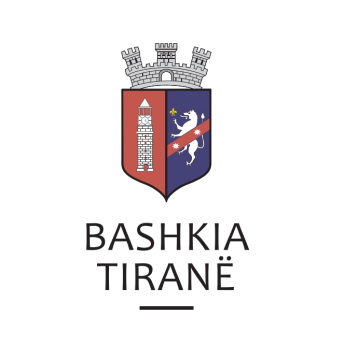      R  E  P U  B  L  I  K  A    E   S  H  Q  I  P  Ë  R  I  S  Ë
  BASHKIA TIRANË
DREJTORIA E PËRGJITHSHME PËR MARRËDHËNIET ME PUBLIKUN DHE JASHTË
DREJTORIA E KOMUNIKIMIT ME QYTETARËTLënda:  Kërkesë për shpallje nga Dega e Doganës Durrës, për subjektet debitore Fadil Dulla dhe Bujar Cepeli.Pranë Bashkisë Tiranë ka ardhur kërkesa për shpallje nga Dega e Doganës Durrës me nr. 110421 prot., datë 17.06.2019, protokolluar në institucionin tonë me nr. 25396 prot., datë 21.06.2019.Ju sqarojmë se kjo degë e doganës ka dërguar këtë shpallje për efekt komunikimi vendimi:NJOFTIM VENDIMIDrejtoria e Komunikimit me Qytetarët ka bërë të mundur afishimin e shpalljes për subjektet debitore Fadil Dulla dhe Bujar Cepeli, në tabelën e shpalljeve të Sektorit të Informimit dhe Shërbimeve për Qytetarët pranë Bashkisë Tiranë. Nr. Vendim DataVendim DataEmërtimi i subjektitNIPT-iDetyrimiPenalitetePenaliteteShuma154131.05.2019FADIL DULLAK72910812189,7635089,763589,7635243030.05.2019BUJAR CEPELIK32515815S351,0890351,089351,089